ҠАРАР                                                                                     РЕШЕНИЕ    01 декабрь  2016 йыл                          № 71                       01 декабря 2016 годаО повестке дня      тринадцатого заседания Совета сельского поселенияКунгаковский сельсовет муниципального районаАскинский район  Республики  Башкортостан 27-го созываВ соответствии со статьей 35 Регламента Совета сельского поселения Кунгаковский сельсовет муниципального района Аскинский район Республики  Башкортостан, Совет сельского поселения Кунгаковский сельсовет  муниципального района Аскинский район Республики БашкортостанРЕШИЛ:включить в повестку дня тринадцатого заседания Совета сельского поселения Кунгаковский сельсовет  муниципального района Аскинский район Республики  Башкортостан 27-го созыва следующие вопросы: 1. О публичных слушаниях по проекту бюджета сельского поселения Кунгаковский сельсовет муниципального района Аскинский район  Республики  Башкортостан  на   2017 год и  на плановый период 2018 и 2019 годов.Внесен заместителем председателя Совета сельского поселения Кунгаковский сельсовет муниципального района Аскинский район Республики Башкортостан.                                                         Докладывает заместитель председателя Совета сельского поселения Кунгаковский сельсовет муниципального района Аскинский район Республики Башкортостан.	2. Информация о деятельности депутата избирательного округа №7  Совета сельского поселения Кунгаковский сельсовет муниципального района Аскинский район Республики БашкортостанВнесен заместителем председателя Совета сельского поселения Кунгаковский сельсовет муниципального района Аскинский район Республики Башкортостан.                                                         Докладывает Шакиров Накип Габдуллович - депутат избирательного округа №7.	3. Информация о деятельности депутата избирательного округа №6  Совета сельского поселения Кунгаковский сельсовет муниципального района Аскинский район Республики Башкортостан.Внесен заместителем председателя Совета сельского поселения Кунгаковский сельсовет муниципального района Аскинский район Республики Башкортостан.                                                         Докладывает Мухаматхафизов Рамзил Фаритович - депутат избирательного округа №6.4. Информация о деятельности депутата избирательного округа №3  Совета сельского поселения Кунгаковский сельсовет муниципального района Аскинский район Республики БашкортостанВнесен заместителем председателя Совета сельского поселения Кунгаковский сельсовет муниципального района Аскинский район Республики Башкортостан.                                                         Докладывает Гиниятов Марсель Зуфарович - депутат избирательного округа №3.	5. О выделении средств за счет остатка на 01.01.2016 годаВнесён заместителем председателя Совета сельского поселения Кунгаковский сельсовет муниципального района Аскинский район Республики Башкортостан Докладывает и.о. главы сельского поселения Кунгаковский сельсовет муниципального района Аскинский район Республики Башкортостан         6. Об уточнении доходов и расходов бюджета сельского поселения Кунгаковский сельсовет муниципального района Аскинский район Республики Башкортостан на 4 квартал 2016 годаВнесён заместителем председателя Совета сельского поселения Кунгаковский сельсовет муниципального района Аскинский район Республики Башкортостан Докладывает и.о главы сельского поселения Кунгаковский сельсовет муниципального района Аскинский район Республики Башкортостан7. О внесении изменений в решение Совета сельского поселения Кунгаковский сельсовет муниципального района Аскинский район Республики Башкортостан №150 от 03 августа 2010 года «Об утверждении положения об Администрации сельского поселения Кунгаковский сельсовет муниципального района Аскинский  район Республики Башкортостан» Внесен заместителем председателя Совета сельского поселения Кунгаковский сельсовет муниципального района Аскинский район Республики Башкортостан.                                                         Докладывает заместитель председателя Совета сельского поселения Кунгаковский сельсовет муниципального района Аскинский район Республики Башкортостан.	Заместитель председателя Советасельского поселения Кунгаковский сельсоветмуниципального района Аскинский район Республики БашкортостанН.Р.СабитовБАШКОРТОСТАН РЕСПУБЛИКАҺЫ АСҠЫН РАЙОНЫМУНИЦИПАЛЬ РАЙОНЫНЫҢҠӨНГӘК АУЫЛ СОВЕТЫАУЫЛ БИЛӘМӘҺЕ СОВЕТЫ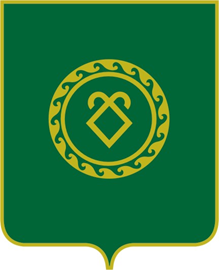 СОВЕТ СЕЛЬСКОГО ПОСЕЛЕНИЯ КУНГАКОВСКИЙ СЕЛЬСОВЕТ МУНИЦИПАЛЬНОГО РАЙОНААСКИНСКИЙ РАЙОНРЕСПУБЛИКИ БАШКОРТОСТАН